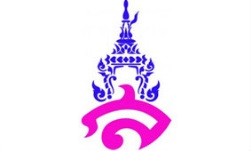 คำอธิบายรายวิชารายวิชาภาษาไทย 		           รหัสวิชา ท๒๑๑๐๑  		        ชั้นมัธยมศึกษาปีที่ ๑ภาคเรียนที่ ๑	                               จำนวน ๖๐ ชั่วโมง	                  จำนวน ๑.๕ หน่วยกิต	ศึกษาหลักการอ่าน การเขียน การฟัง การดูและการพูด หลักการใช้ภาษาไทย วรรณคดีวรรณกรรม เกี่ยวกับการอ่านออกเสียงบทร้อยแก้วที่เป็นบทบรรยายและบทร้อยกรอง เช่น กลอนนิราศ กาพย์ยานี ๑๑ กาพย์ฉบัง ๑๖ การอ่านจับใจความสำคัญ การอ่านจับใจความจากสื่อต่าง ๆ เช่น เรื่องเล่าจากประสบการณ์ เรื่องสั้น บทสนทนา วรรณคดีในบทเรียน งานเขียนเชิงสร้างสรรค์ บทความ หนังสืออ่านที่ครูและนักเรียนกำหนดร่วมกัน มีมารยาทในการอ่าน กระบวนการเขียน เขียนสื่อสาร เขียนเรียงความ ย่อความ และเขียนเรื่องราวในรูปแบบต่าง ๆ เขียนรายงานข้อมูลสารสนเทศและรายงานการศึกษาค้นคว้าอย่างมีประสิทธิภาพ  การคัดลายมือตัวบรรจงครึ่งบรรทัดตามรูปแบบการเขียนตัวอักษรไทย การเขียนสื่อสาร เช่น  การเขียนแนะนำตนเอง การเขียนบรรยายประสบการณ์ การเขียนเรียงความเชิงพรรณนา การเขียนย่อความจากสื่อต่าง ๆ เช่น เรื่องสั้น เรื่องเล่าประสบการณ์ มีมารยาทในการเขียนการฟังและดูอย่างมีวิจารณญาณ และแสดงความรู้ ความคิด และความรู้สึกในโอกาสต่าง ๆ อย่างมีวิจารณญาณและสร้างสรรค์ การพูดสรุป การพูดประเมินความน่าเชื่อถือของสื่อที่มีเนื้อหาโน้มน้าวใจการพูดรายงานการศึกษาค้นคว้าจากแหล่งเรียนรู้ต่าง ๆ  มีมารยาทในการฟัง การดูและการพูด เข้าใจธรรมชาติของภาษา และหลักภาษาไทย วิจารณ์วรรณคดีและวรรณกรรมไทยอย่างเห็นคุณค่าและนำมาประยุกต์ใช้ในชีวิตจริงวรรณคดีและวรรณกรรมเกี่ยวกับศาสนา ประเพณี พิธีกรรม สุภาษิตคำสอน เหตุการณ์ประวัติศาสตร์ บันเทิงคดี บันทึกการเดินทาง วรรณกรรมท้องถิ่น การวิเคราะห์คุณค่าและข้อคิดจากวรรณคดีและวรรณกรรม บทอาขยานและบทร้อยกรองที่มีคุณค่า บทอาขยานตามที่กำหนด บทร้อยกรองตามความสนใจ	โดยใช้กระบวนการทางภาษา เพื่อฝึกทักษะอ่านออกเสียง อ่านจับใจความสำคัญ ระบุ และอธิบาย วิเคราะห์ เปรียบเทียบ ตีความ ประเมิน ใช้กระบวนการเขียน คัดลายมือ อธิบายชี้แจง วิเคราะห์ ฟัง ดู พูด แสดงความคิดเห็น ประเมิน พูดรายงาน ท่องจำบทอาขยาน สรุปองค์ความรู้เพื่อนำไปประยุกต์ในชีวิตประจำวัน	เพื่อให้เกิดความรู้ความเข้าใจทักษะทางภาษาได้อย่างถูกต้องเหมาะสม เห็นคุณค่า มีมารยาทในการอ่าน มีมารยาทในการเขียน มีมารยาทในการฟัง การดู และการพูด มีเหตุผลและน่าเชื่อถือ เกิดความสามารถในการคิด ความสามารถในการสื่อสาร ความสามารถในการแก้ปัญหา ความสามารถในการใช้ทักษะชีวิตรวมตัวชี้วัด  ๓๐  ตัวชี้วัด	ท ๑.๑          ม.๑/๑  ม.๑/๒  ม.๑/๓  ม.๑/๕  ม.๑/๖  ม.๑/๗  ม.๑/๘  ม.๑/๙  	ท ๒.๑          ม.๑/๑  ม.๑/๒  ม.๑/๓  ม.๑/๔  ม.๑/๕  ม.๑/๘ ม.๑/๙  ท ๓.๑          ม.๑/๑  ม.๑/๒  ม.๑/๓  ม.๑/๕  ม.๑/๖  	ท ๔.๑          ม.๑/๑  ม.๑/๓  ม.๑/๔  ม.๑/๕  ม.๑/๖  	ท ๕.๑          ม.๑/๑  ม.๑/๒  ม.๑/๓  ม.๑/๔  ม.๑/๕  